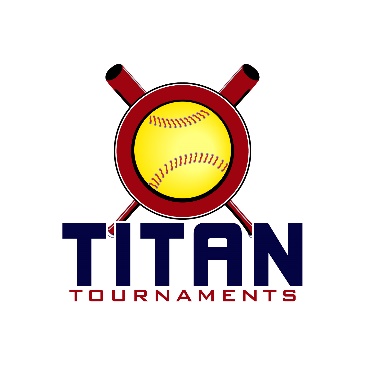 	Thanks for playing ball with Titan!	
Park Address:  Lamar Murphy Park – 180 I.W. Davis Rd, Jefferson, GADirector: Allen (770)-895-5094Format: 3 seeding games + single elimination bracket playRoster and Waiver Forms must be submitted to the onsite director upon arrival and birth certificates must be available on site in each head coach’s folder.Entry Fee - $355
Spectator Admission - $7 each
Sanction $35 if unpaid in 2021
Coaches – 3 Passes Per TeamPlease check out the How much does my team owe document.Run rule is 12 after 3, 10 after 4, 8 after 5. Games are 7 innings if time permits.Pitching rule overview – 1. The pitcher’s pivot foot shall maintain contact with the pitcher’s plate until the forward step. Note: a pitcher may take a step back with the non-pivot foot from the plate prior, during, or after the hands are brought together. 
2. Illegal Pitch – Is a ball on the batter. Note: Runners will not be advanced one base without liability to be put out.The on deck circle is on your dugout side. If you are uncomfortable with your player being that close to the batter, you may have them warm up further down the dugout, but they must remain on your dugout side.
Headfirst slides are allowed, faking a bunt and pulling back to swing is allowed.Runners must make an attempt to avoid contact, but do not have to slide.
Warm Up Pitches – 5 pitches between innings or 1 minute, whichever comes first.Coaches – one defensive coach is allowed to sit on a bucket or stand directly outside of the dugout for the purpose of calling pitches. Two offensive coaches are allowed, one at third base, one at first base.
Offensive: One offensive timeout is allowed per inning.
Defensive: Three defensive timeouts are allowed during a seven inning game. On the fourth and each additional defensive timeout, the pitcher must be removed from the pitching position for the duration of the game. In the event of extra innings, one defensive timeout per inning is allowed.
An ejection will result in removal from the current game, and an additional one game suspension. Flagrant violations are subject to further suspension at the discretion of the onsite director.*Park Opens at 6:45AM*
*Seeding Schedule*Seeding Games are 75 minutes finish the inning*Please be prepared to play at least 15 minutes prior to your team’s scheduled start times**Bracket Games Are 75 Minutes Finish The Inning*
*Please be prepared to play at least 15 minutes prior to your team’s scheduled start times*10U Silver Bracket10U Bronze Bracket*Bracket Games Are 75 Minutes Finish The Inning*
*Please be prepared to play at least 15 minutes prior to your team’s scheduled start times*12U Gold Bracket12U Silver Bracket12U Bronze BracketTimeFieldGroupTeamScoreTeamSeeding GamesSeeding GamesSeeding GamesSeeding GamesSeeding GamesSeeding Games8:00112U TitanGA Classics - Ross2-10GBSA Gray8:00212U TitanFury 201015-2GA Storm Oconee8:00312U TitanGA Classics - White4-9USA Athletics Bratton8:00410UAmbush8-4Lady South 10U8:00510UGA Lady Drive 20127-6Buford Fastpitch 20129:25112U SpartanNorth GA Force4-2GA Classics 12U9:25212U SpartanBullpen 2010 Red5-7Lady South Fastpitch9:25312U SpartanATL Patriots 20100-10Georgia Storm9:25410UCG Legacy Gravitt15-4Lady South 10U9:25510UGA Lady Drive 20125-4Gwinnett Bomb Squad10:50112U TitanGA Classics - Ross3-12USA Athletics Bratton10:50212U TitanGBSA Gray4-13GA Storm Oconee10:50312U TitanFury 20108-0GA Classics - White10:50410UMiddle GA Elite 20124-6Poison Ivy10:50510UMV Lady Bears 20120-0GBSA Lady Rays12:15112U SpartanNorth GA Force1-13Bullpen 2010 Red12:15212U SpartanGA Classics 12U10-8ATL Patriots 201012:15312U SpartanLady South Fastpitch1-6Georgia Storm12:15410UGwinnett Bomb Squad6-21Ambush12:15510UCG Legacy Gravitt16-18Buford Fastpitch 20121:40110UMiddle GA Elite 201213-6GA Lady Drive 20121:40210UMV Lady Bears 20125-3Poison Ivy1:40310UAmbush6-13Buford Fastpitch 20121:40410UGwinnett Bomb Squad12-11Lady South 10U1:40510UCG Legacy Gravitt4-11GBSA Lady Rays3:05112U TitanGA Classics - Ross1-12Fury 20103:05212U TitanGA Storm Oconee3-6USA Athletics Bratton3:05312U TitanGA Classics - White9-8GBSA Gray3:05410UMiddle GA Elite 20123-2MV Lady Bears 20123:05510UGBSA Lady Rays9-4Poison Ivy4:30112U SpartanNorth GA Force1-12Lady South Fastpitch4:30212U SpartanGeorgia Storm14-1GA Classics 12U4:30312U SpartanATL Patriots 20101-10Bullpen 2010 RedTimeFieldGame #TeamScoreTeam4:304Bracket Game 14 SeedLegacy 2-75 Seed
Lady Drive5:554Bracket Game 22 Seed
Elite12-03 Seed
Ambush7:204Bracket Game 3Winner of Game 1Lady Drive0-91 Seed
Lady Rays8:45
C-Ship4Bracket Game 4Winner of Game 2Elite1-2Winner of Game 3GBSATimeFieldGame #TeamScoreTeam4:305Bracket Game 19 Seed
Buford11-1010 Seed
Lady South5:555Bracket Game 27 Seed
Poison Ivy13-08 Seed
Bomb Squad7:205Bracket Game 3Winner of Game 1Buford1-76 Seed
Lady Bears8:45
C-Ship5Bracket Game 4Winner of Game 2Poison Ivy9-10Winner of Game 3Lady BearsTimeFieldGame #TeamScoreTeam5:553Bracket Game 1Titan 1 Seed
Fury5-3Spartan 2 SeedLady South7:203Bracket Game 2Spartan 1 SeedGA Storm5-2Titan 2 Seed
USA8:45
C-Ship3Bracket Game 3Winner of Game 1Fury4-11Winner of Game 2GA StormTimeFieldGame #TeamScoreTeam5:552Bracket Game 1Titan 3 Seed
GBSA Gray5-13Spartan 4 SeedNorth GA Force 7:202Bracket Game 2Spartan 3 SeedBullpen Red4-3Titan 4 Seed
GA Storm Oconee8:45
C-Ship2Bracket Game 3Winner of Game 1North GA Force4-3Winner of Game 2Bullpen RedTimeFieldGame #TeamScoreTeam5:551Bracket Game 1Titan 5 Seed
GA Classics White11-2Spartan 6 SeedATL Patriots7:201Bracket Game 2Spartan 5 SeedGA Classics 12U9-2Titan 6 Seed
GA Classics Ross8:45
C-Ship1Bracket Game 3Winner of Game 1GA Classics – White12-6Winner of Game 2GA Classics 12U